PREFEITURA MUNICIPAL DE RIBEIRÃO CORRENTE/SP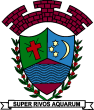 DEPARTAMENTO DE EDUCAÇÃOE. M. “Farid Salomão” (PRÉ-ESCOLA)Rua Rita Cândida da Silveira nº 1200 – Bairro Monte Alegre – Ribeirão Corrente/SP - CEP: 14.445-000Fone: (16) 3749-1013 / e-mail: preescola@ribeiraocorrente.sp.gov.brATIVIDADES REMOTAS – ARTE – MAIO/2021PRÉ-ESCOLA “Farid Salomão”PROFESSOR JULIANO BATISTATEXTURA E GRAVURA1ª SEMANA: 03 a 07/05/2021ATIVIDADE 1) SEMANA DAS MÃES; UMA IMAGEM VALE MAIS QUE MIL PALAVRASUma imagem fala por si mesma, e a fotografia nos ajuda a guardar momentos e pessoas especiais para sempre. Sem dúvida nossa mamãs é a pessoa mais marcante em nossas vidas; por essa razão vamos:Tirar uma bela foto junto com a mamãe, ou com uma pessoa que seja importante para você.Baixar o aplicativo: Too Me. (É um aplicativo super leve e pode ser excluído depois de realizar a atividade) Escolher o tema que desejar e aplicar sobre a foto escolhida.ENVIAR A FOTO NO MEU PARTICULAR. 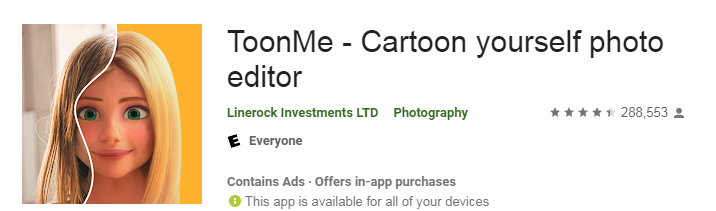 2ª SEMANA: 10 a 14/05/2021 ATIVIDADE 2) CARIMBO COM FOLHAS DE ÁRVORESA natureza nos oferece uma grande diversidade de texturas e é possível transferir algumas deles para o papel. Procure folhas diferentes: grandes e pequenas e depois, com o auxílio de tinta guache, ou tinta natural, faça a impressão dela na folha de papel. Veja o exemplo: 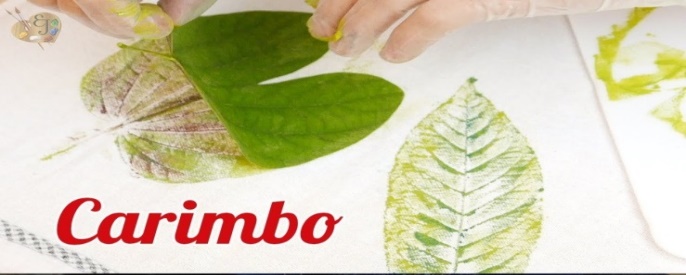 Link: https://youtu.be/GHwuCuNdrSkENVIAR A FOTO DA ATIVIDADE NO MEU PARTICULAR. 3ª SEMANA: 17 a 21/05/2021ATIVIDADE 3) FROTAGEMO termo frotagem é uma adaptação da palavra francesa frottage, que quer dizer “friccionar”. Esse termo foi criado por um artista alemão muito interessante, chamado MAX ERNEST, lá pelos anos de 1920.Foi assim: Ernest reparou que, se colocasse uma folha de papel sore um piso de madeira irregular e passasse sobre ela o lápis ou giz de cera, o resultado seria um “desenho” curioso, cheio de texturas e com os contornos do piso. AGORA É SUA VEZ!!! PROCURE OBJETOS PARA FAZER A FROTAGEM.Pode ser: Folhas, moedas, piso, ou qualquer objeto que possua relevo. 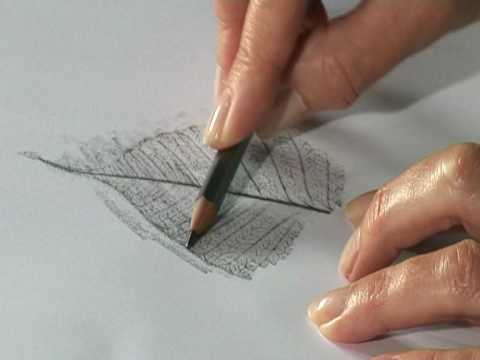 ENVIAR A FOTO DA ATIVIDADE NO MEU PARTICULAR. 4º SEMANA: 24 a 28/05/2021ATIVIDADE 4) COLAGEM COM ELEMENTOS DA NATUREZAFaça criações utilizando elementos da natureza, tais como: folhas de árvore, grãos, sementes, cascas e outros. Veja o exemplo: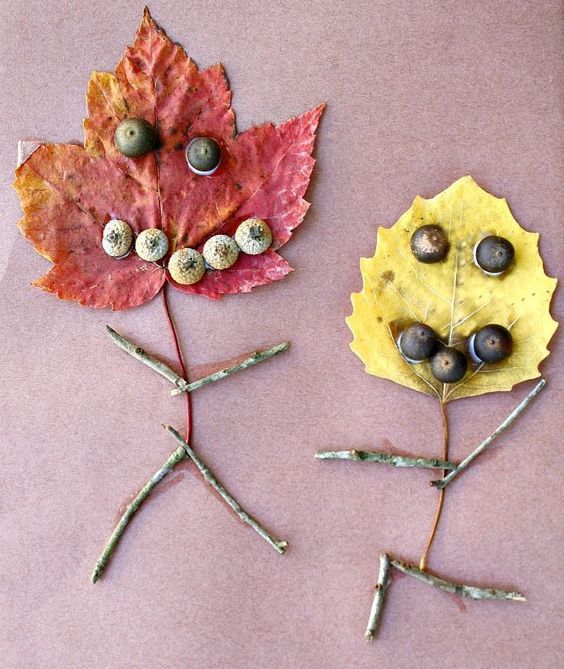 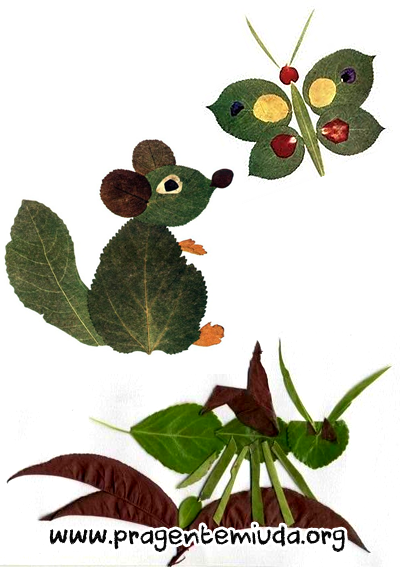 NÃO ESQUEÇA DE ENVIAR A FOTO DA SUA ATIVIDADE!!!